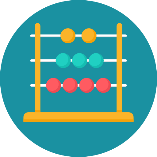 Technology: numeracy checklist for learners with dyscalculia For more ideas look at I Have a Numeracy Difficulty and with Maths, What can Help?If you…learn how to…with…Windows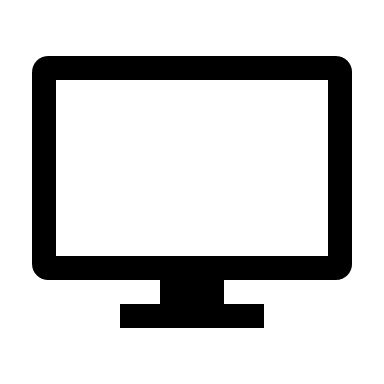 ChromeOS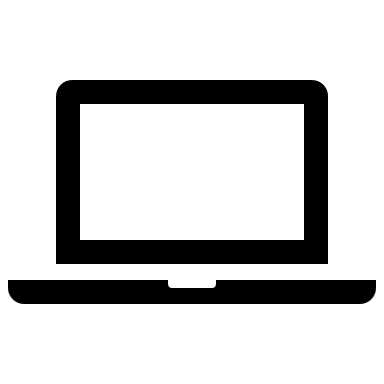 iPad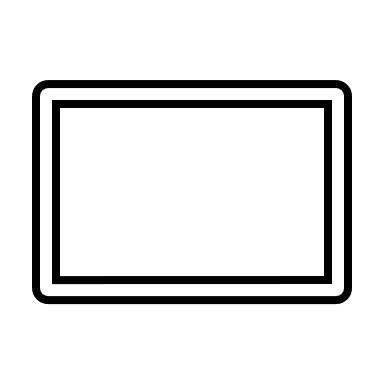 mix up numbers or confuse maths symbols…write numbers with a keyboardwrite expressions with an equation editorread numbers and symbols with text-to-speech.Do column calculations with CALL Maths template (Word and PDF).Microsoft Office Equation EditorDo column calculations with CALL Maths template (Word and PDF). Google Docs Equation EditorDo column calculations with CALL Maths template (Word and PDF).Pages Equation Editorconfuse dates and times…read dates and times with text-to-speech.Use Natural Reader or the built-Read AloudUse the built-in Select to Speak .Try the iPad/iPhone built-in Speak Screen. find it hard to get information from graphs and charts…use digital graphs and charts andzoom in/outchange colourshighlighttext-to-speechadd annotations, e.g. straight lines to guide you.have problems holding numbers in your head when calculating…use a calculator.Windows CalculatorChromebook CalculatorTalking Calculatorget muddled when doing a complicated maths problem…ask your teacher for a step-by-step summary.tick off or strike out each step as you complete them.find it hard to remember the order of steps to solve problems…ask your teacher for a step-by-step summary.tick off or strike out each step as you complete them.